This was to be the first trip to open the route to regular traffic and military movement, which soon became the first and only international trade route between The United States and Mexico until a railway to Santa Fe was built in 1880. Becknell has since been known as the "Father of the Santa Fe Trail." This second trip was far more profitable than the first, with the party returning to Missouri with a profit of around $91,000 dollars.On his third journey in 1824–25 he led a party of trappers into Colorado and in 1825-1826, he participated in the federal grading and marking project of the Santa Fe Trail. His first political appointment was as Justice of the Peace in Saline County, Missouri in 1827. The next year, he was elected to the Missouri House of Representatives in 1828 and served two terms. Retaining his rank of Captain, Becknell served in the Missouri state militia during a Native American uprising in 1829 and again during the 1832 Black Hawk War. Afterwards he continued his frontier activities.
In 1835 Becknell sold all his Missouri property and business interests and moved to Red River County, Texas in the northeast portion of the state. During the Texas Revolution, Becknell mustered a cavalry unit known as the Red River Blues in July, 1836. The unit served along the Lavaca River until October. That same month he reported to the capital of the Republic of Texas, believing that he had been elected to the House of Representatives. However, he was surprised to find on his arrival, that in fact he hadn't won and relinquished his place to Collin McKinney who had a greater number of votes. Later he would serve briefly as a Texas Ranger and commanded Red River militia companies in 1838, 1841, and 1842. While Becknell was in Texas, he amassed a sizable estate in land and livestock in Red River and Lamar Counties. Captain William Becknell died on April 25, 1856, and was buried near Clarksville.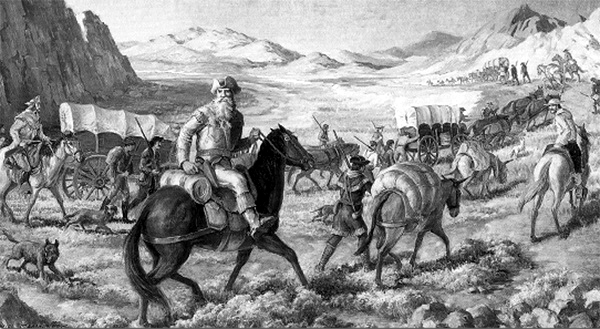 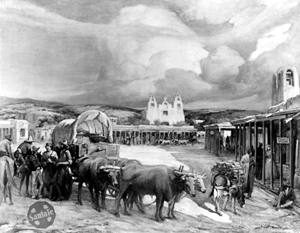 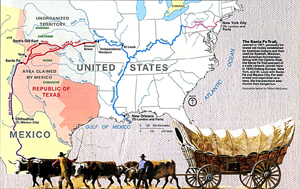 